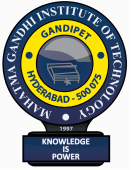 MAHATMA GANDHI INSTITUTE OF TECHNOLOGYChaitanya Bharathi (P.O.), Gandipet, Hyderabad-500075., TELANGANA(Affiliated to Jawaharlal Nehru Technological University Hyderabad)                                                                                                                                            Date: 28.11.2022Instructions to the applicantsQUALIFICATIONS PRESCRIBED AS PER THE AICTE REGULATIONS 2019Assistant Professor:                                                                                                                   CSE, CSE (AI&ML), CSE (Data Science), Computer Science and Business System, IT:Qualifications: B. E. / B. Tech.  and M. E. / M. Tech. / M. S. in relevant branch with first class or equivalent in any one of the degrees.Associate Professor: I)  CSE, CSE (AI&ML), CSE (Data Science), Computer Science and Business System,IT: Qualifications: a. Ph.D. degree in the relevant field and First class or equivalent at Bachelor’s and Master’s level in the relevant branch.ANDb. At least total 6 research publications in SCI journals / UGC / AICTE approved list of journals.ANDc. Minimum of 8 years of experience in teaching / research / industry out of which at least 2 years shall be Post Ph.D. experience.Professor: I)  CSE, CSE (AI&ML), CSE (Data Science), Computer Science and Business System,IT: Qualifications: a. Ph. D. degree in relevant field and First class or equivalent at Bachelor’s and Master’s level in the relevant branch.ANDb. Minimum of 10 years of experience in teaching / research / industry out of which at least 3 years shall be at a post equivalent to that of an Associate Professor.ANDc. At least 6 research publications at the level of Associate Professor in SCI journals / UGC / AICTE approved list of journals and at least 2 successful Ph.D. guided as Supervisor / Co-supervisor till the date of eligibility of promotion.ORAt least 10 research publications at the level of Associate Professor in SCI journals / UGC / AICTE approved list of journals till the date of eligibility for promotion.Note:1) 	Scale of Pay: Consolidated.2) 	Candidates must submit attested photocopies of all the certificates and testimonials.3) 	Candidates who are already employed must send their applications through a proper channel. 4) 	T.A and D.A will not be paid for the candidates to attend the interview.5) 	Canvassing of any type should be avoided else it leads to disqualification from the selection.6) 	Selection process is completely under the Management discretion.7)	Higher pay will be offered to the deserving candidates with Ph.D qualification.8)         Incomplete/CV/Bio-Data or defective applications will not be considered. Last date to Apply for the Positions advertised is 11.12.2022Disclaimer: The Management reserves the right to cancel or postpone the date of interview without giving any reasons. Any claims in this regard will not be entertained.                                                                                                                                                                                           PRINCIPAL